Wednesday 06/07/22Following the email issued by the committee please see images of the old valves that are currently running the irrigation system and causing issuesThe "gap" in the valve in the image on the right shows where the valve has "blown"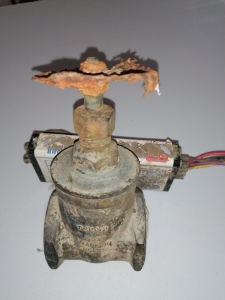 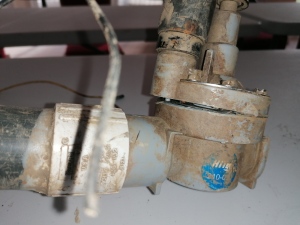 